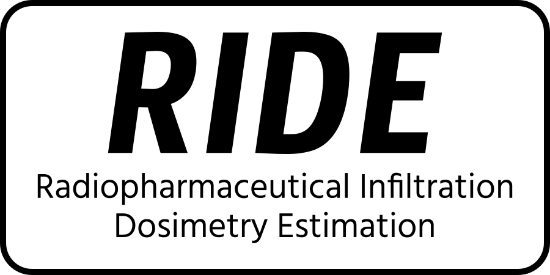 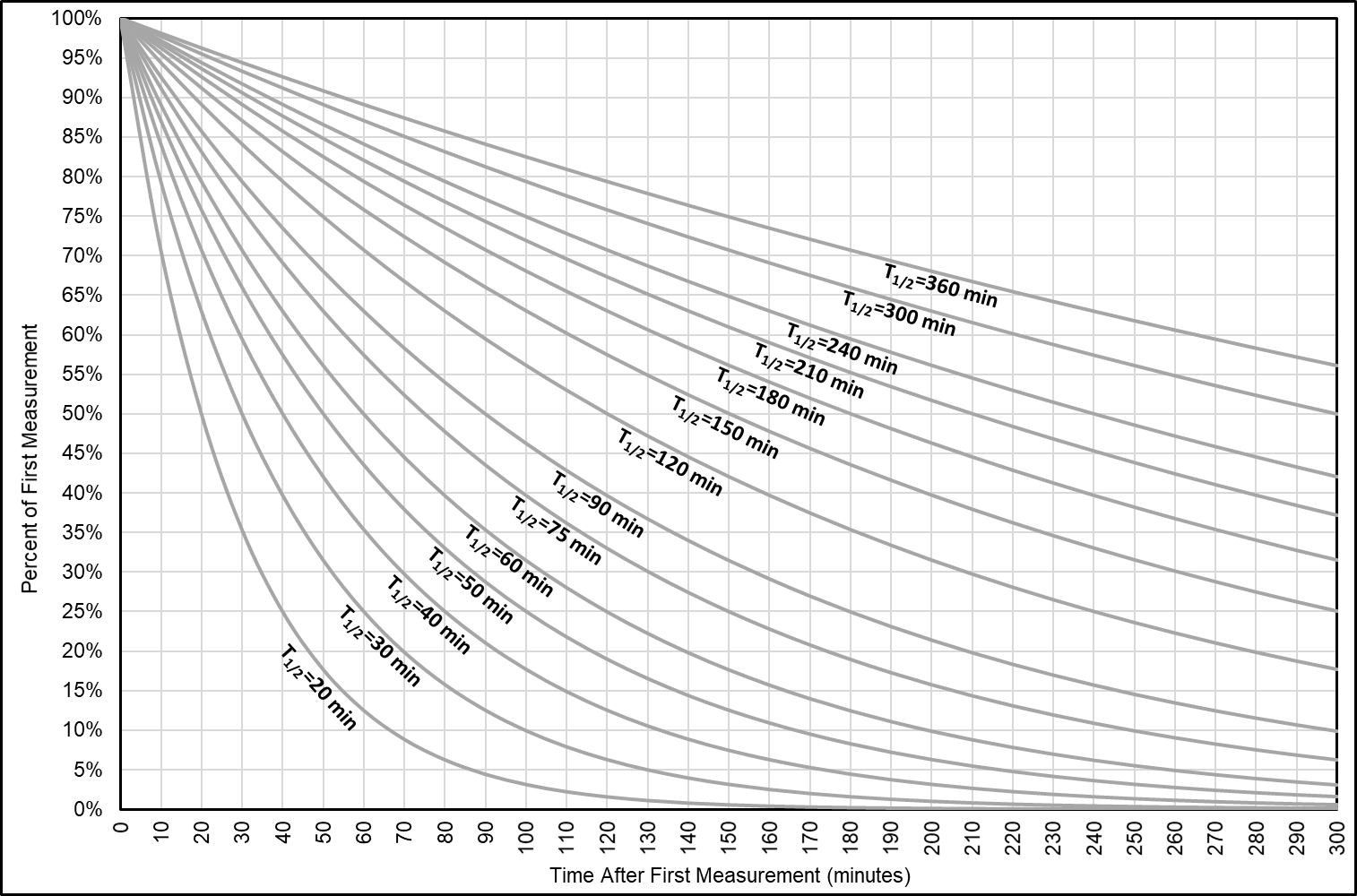 InstructionsResultUnitsBox #Repeated injection-site radioactivity measurements must be taken over time. Measurements may be quantitative or relative (unitless). Record these measurements using the table on Page 2. For each measurement, calculate its percentage of the first measurement.N/AN/A1Plot each measurement percentage (without decay correction) on the graph template found on Page 2. Using the provided exponential curves, estimate the effective half-life of the plotted points. Record the effective half-life in Box 2.Note: This value cannot be larger than the isotope’s physical half-life.min2Obtain a quantitative measurement of injection-site radioactivity and record its value and the time it was taken relative to the injection. MBq3Obtain a quantitative measurement of injection-site radioactivity and record its value and the time it was taken relative to the injection. min4Calculate the initial activity using the following formula where B3 is the value from Box 3, B4 is the value from Box 4, and B2 is the value from Box 2. Record the answer in Box 5.MBq5Calculate the cumulated activity using the following formula where B5 is the value from Box 5, and B2 is the value from Box 2. Record the answer in Box 6.MBq•min6Using the tables below, find the pre-calculated dose rate for the isotope being used. Record the value in Box 7.7Calculate the total tissue absorbed dose using the following formula where B6 is the value from Box 6, and B7 is the value from Box 7. Record the answer in Box 8.mGy8IsotopemGy/MBq•minIsotopemGy/MBq•minC-110.803Lu-1770.283Cu-640.253N-130.978F-180.553O-151.348Ga-670.086Rb-822.119Ga-681.330Sm-1530.516I-1230.068Sr-891.043I-1310.385Tc-99m0.037In-1110.093Y-901.544Time Relative to First Measurement (minutes)MeasurementPercentage of First Measurement0100%